Allegato 1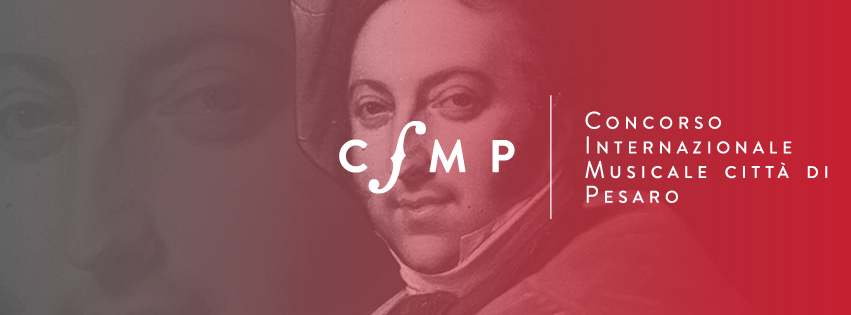 al Regolamento CIMP 2024MODULO ISCRIZIONEPREMIO       SCHOOL PRIZECATEGORIA   (indicare la sigla) ____________CONCORRENTENOME  _____________________________            COGNOME       __________________________________                    DATA DI NASCITA ________________      CODICE FISCALE    ______________________________________  CITTADINANZA   _________________________________________________________________________       INDIRIZZO ______________________________________________________________________________             CITTA’ DI RESIDENZA   _________________________     CAP CODICE POSTALE_______________________TELEFONO   _______________________  MAIL ________________________________________________DA COMPILARE PER LA SCUOLASCUOLA ________________________________________________________________________________INDIRIZZO   _____________________________________________________________________________COORDINATORE RESPONSABILE/PROFESSORE_________________________________________________TELEFONO    _____________________________               EMAIL____________________________________si dichiara che tutti i documenti allegati sono conformi agli originali;si dichiara di aver preso visione del regolamento del bando e di accettarne tutte le sue parti; si dichiara di essere in possesso dell' autorizzazione dei genitori o di chi ne fa le veci per la partecipazione al Concorso degli studenti di minore età;L’invio del presente modulo è subordinato alla presa visione della politica di trattamento dei dati personali.altro (specificare)……………………………………………………………………………………………………………………………………FIRMA del CONCORRENTE* (o del genitore se minorenne) ____________________________________________FIRMA del RESPONSABILE dell'Istituzione musicale scolastica *________________________________________*Il documento potrà essere firmato con firma autografa o digitalmente ai sensi del D.Lgs. 82/2005 s.m.i. e norme collegate.Il CIMP School Prize si svolge ‘in collaborazione con il Ministero dell'istruzione e del Merito - Comitato nazionale per l'apprendimento pratico della musica per tutti gli studenti’. Il Concorso rientra nel programma di Pesaro Città Creativa per la Musica Unesco e Pesaro Capitale Italiana della Cultura 2024.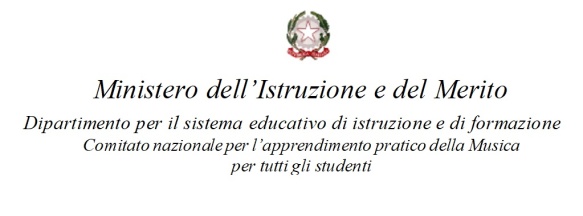 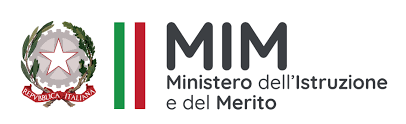 